Cheshire Elementary School Evaluation Reflection 2016-17Domain 1 – Instructional Planning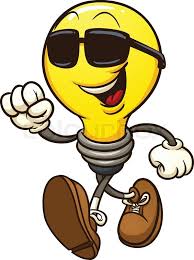 1.  How do you adapt instruction for those students who need extra time and alternative strategies to master a concept? 2.  How do you use multiple forms of assessment including diagnostic, formative and summative to plan instruction and inform your work?Domain 2 – Assessment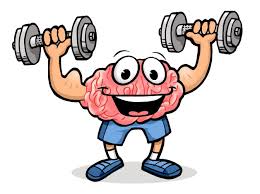 1.  Explain how you track student progress.2.  How do you celebrate student success in the classroom?3.  Describe an instructional change you’ve made this year in response to student data.Domain 3 – Instruction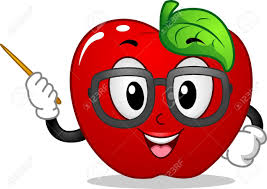 1. How have you implemented blended learning into your classroom?2.  How do you communicate and demand high expectations for all students?3.  How do you meet the needs and interests of your students, keeping them engaged and motivated?Domain 4 – Professional Responsibilities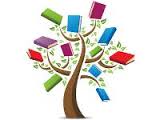 1.  How have you been an active member of our school community as a staff member?2.  What OPDA classes and/or college coursework have you taken over the course of the last year?3.  Identify a specific area of pedagogical strength and weakness.